Искусство книжной графики. Всякая книга - это, прежде всего литература, но она еще и зрелище. Зрительные впечатления сопровождают процесс восприятия книги на всем ее протяжении.Книга сочетает в себе многие творческие начала. Текст - ее душа. Но есть еще и тело книги, материя ее зрительного воплощения: объем и формат, фасад переплета, окна титулов, анфилада страниц.У нее есть свои цвета и краски, чаще в пределах черно-белой гаммы - возможности оттенков и сочетаний тут безграничны. У нее есть музыка внутреннего ритма - в соотношении набора и белых полей, в остановке бега строчек перед абзацем, в паузах между главами. Можно сказать, что книга - это воплощение литературного произведения в пространстве. А иллюстрации помогают решать проблемы эмоционально-поэтического порядка. Мастера книжного оформления стремятся создать зрительные композиции, отвечающие смыслу, построению, колориту романа или поэмы.Каждый рисунок в книге должен обладать убедительностью рассказа о неповторимом, конкретном моменте.Художник - иллюстратор должен показать облики, пейзажи, сцены, интерьеры, о которых рассказано в книге. Он создает зрительные параллели словесным образам.Художник-иллюстратор не только наделяет зримой формой облики героев, обстановку действия, разворот событий, но и воплощает свое представление о них, которое всегда несет печать времени создания и творческой личности автора иллюстраций.Конечно, в своей изостудии мы только знакомим воспитанников с работой художника-иллюстратора, делаем первые шаги в этой области. Не можем решить всех задач, о которых сказано выше, но даже эти первые шаги выявляют пристрастие какой-то части наших студийцев к этой работе и даже профессионально ориентируют.Первое задание - это иллюстрация к сказке, так как сказочные герои и места действия не требуют реальных пропорций, точной исторической обстановки, что соответствует возрастным особенностям детей, выполняющих это задание.В группе занимаются дети разного возраста, поэтому такое задание выполняется на первом - третьем годах обучения в возрасте от семи до двенадцати лет. Одни дети (7-9 лет) выбирают литературное произведение и совместно с педагогом решают, какая из опорных сцен сказки ляжет в основу изображения.Другие (9-12 лет) выполняют несколько эскизов, а затем, опять же совместно с педагогом, отбирают наиболее интересные и характерные для иллюстрирования эпизоды данного произведения- Возможно изображение сюжета по собственному замыслу.Предполагаемая техника исполнения - черно-белая графика. Материалы и инструменты - тушь, перо, кисть. Выразительные средства - штрих, линия, пятно.Основные требования: изображение с учетом масштаба книги, "узнаваемость" данного литературного произведения.В последующий период обучения ребенок по желанию может обращаться к этому заданию неоднократно.Следующее, второе задание - освоение техники "силуэт". Если в задании № 1 обращалось особое внимание на проработку деталей, необходимых для характеристики сказочных героев и мест действия, то задание № 2 скорее направлено на компоновку листа книги: количество, размер и форма пятен "силуэта". В этом задании мы затрагиваем такие композиционные свойства как плотность, тяжесть, симметрия и асимметрия, направление движения. В работе участвуют воспитанники первого-третьего годов обучения (основной состав), а также все желающие. Иллюстрации выполняются к одному литературному произведению или произведениям одного автора. Таким образом, общее стилистическое решение иллюстраций позволяет собрать их в одну книгу.Неотъемлемая часть книги - шрифт. Следующее задание № 3 посвящено знакомству со шрифтом, заставками. Учащиеся выполняют либо целиком алфавит, либо отдельные буквы, различные виньетки и др., на основе дидактического материала по этой теме и самостоятельной разработки. Эта тема предлагается детям второго-пятого годов обучения (возраст 8-14 лет). Дополнительное задание - создание книжной страницы: иллюстрация и текст, их взаимоположение и сочетание.И последнее, обязательное задание № 4 - создание книги из нескольких разномасштабных иллюстраций с подбором шрифта по тону и габариту. Выполняют воспитанники третьего и более годов обучения (возраст 9-16 лет). Эту работу могут выполнять и дети младшего возраста, сочиняя и иллюстрируя собственные произведения. Иллюстрации могут быть цветными и черно-белыми, так как за эти годы обучения на занятиях живописью дети получили навык работы с цветом.Все остальные задания (форзац, обложка и др.) выполняются по желанию воспитанников, в зависимости от их творческой направленности, склонности к тому или иному виду изобразительного искусства. Воспитанники 13*16 лет, желающие продолжить работу над книгой и уже чувствующие стилистику литературного произведения, работают над более глубоким созданием образа исторического или географического места действия, национальной принадлежности героев литературного произведения.Эта работа состоит не только в выборе графических материалов и техники исполнения, соответствующих стилистике литературного произведения, но и в сборе материала по архитектуре, костюмам. Натурные зарисовки, выполняемые воспитанниками в стенах изостудии, на пленэре и дома, также становятся рабочим материалом для создания книги.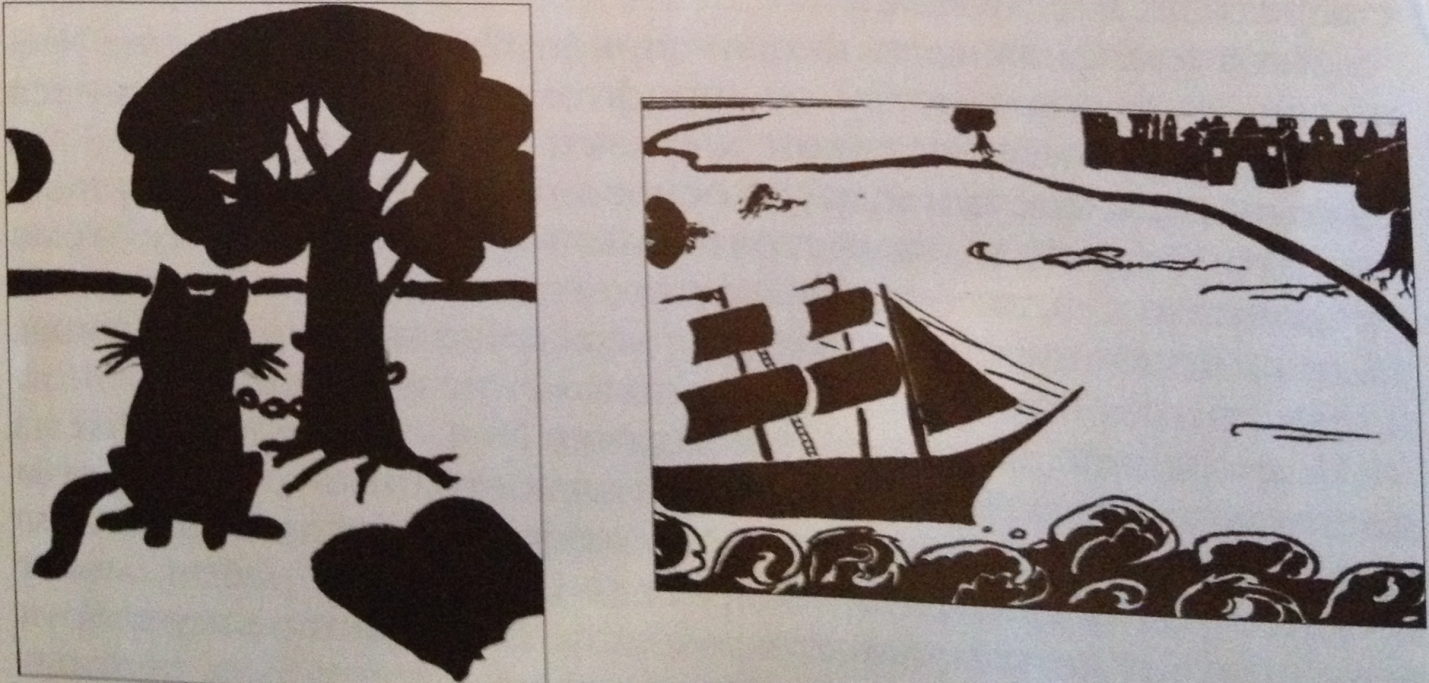 